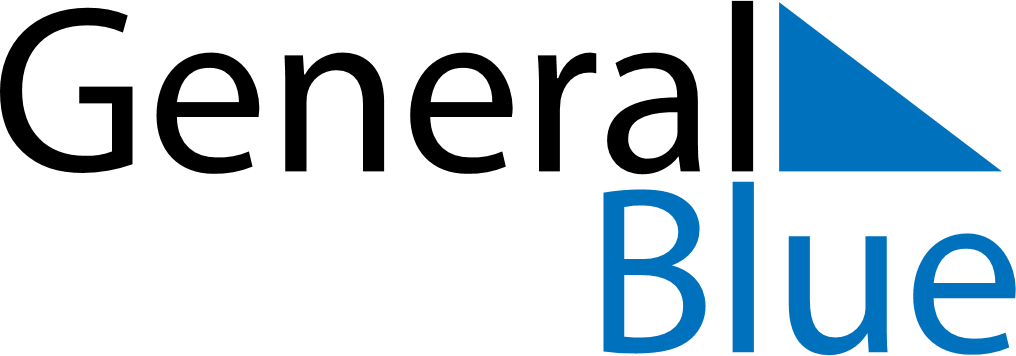 June 2026June 2026June 2026LatviaLatviaSundayMondayTuesdayWednesdayThursdayFridaySaturday123456789101112131415161718192021222324252627Midsummer EveMidsummer282930